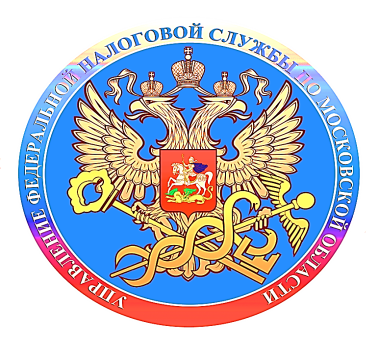 Порядок заполнения уведомления об исчисленных суммах налогов по УСН и ЕСХНПунктом 9 статьи 58 НК РФ предусмотрено, что в случае, если законодательством о налогах и сборах предусмотрена уплата (перечисление) налогов, авансовых платежей по налогам, сборам, страховым взносам до представления соответствующей налоговой декларации (расчета) либо если обязанность по представлению налоговой декларации (расчета) не установлена Кодексом (за исключением случаев уплаты налогов физическими лицами на основании налоговых уведомлений), налогоплательщики, плательщики сборов, налоговые агенты, плательщики страховых взносов представляют в налоговый орган уведомление об исчисленных суммах, форма которого утверждена приказом ФНС России от 02.11.2022 № ЕД-7- 8/1047@.При заполнении указанного уведомления в отношении авансовых платежей по УСН в поле «Отчетный (налоговый) период (код)/Номер месяца (квартала)» налогоплательщики указывают следующие коды:- за отчетный период первый квартал 2023 года (по сроку уплаты 28.04) – «34/01»;- за отчетный период полугодие 2023 года (по сроку уплаты 28.07) – «34/02»;- за отчетный период 9 месяцев 2023 года (по сроку уплаты 28.10) – «34/03».Таким образом, заполняя уведомление в отношении авансового платежа по ЕСХН за первое полугодие 2023 года (по сроку уплаты 28.07), в поле «Отчетный (налоговый) период (код)/Номер месяца (квартала)» налогоплательщики указывают код «34/02».